Interactions Chart for your Interactive Notebook* Note: This list is not exhaustive.  Interactions ExplanationStar(Creative, Artsy)Circle(Big picture, connections, review)Square(Charts and Tables)Triangle(Analysis, Synthesis)Pictures with descriptionsConnections to real worldA. Create/Draw a MapA. Textbook ExamplesCollageB.  Connections to your own lifeB.  Analyze MapB. Primary Source Analysis Design a Book CoverC.  Connections to VocabC.  Label/Annotate MapC. Article AnalysisDesign a CD CoverD. Connection to other chaptersD. Concept Map/ Web DiagramD. Paraphrase notes Illustrated DefinitionsE. Connection to current eventsE.  Flow ChartE. Constructed Response“Pictowords”F. Personal ReflectionsF.  Cause and Effect ChartF. Opinion PieceDesign a PostcardG. Examples of __________G. TimelineG. Corrections to assignmentComic StripH. “What if?” StatementsH. Design a Graphic OrganizerH. BrainstormingPolitical CartoonI.  Double Entry JournalI.  Venn DiagramI. Additional ExamplesPropaganda PieceJ.  Compare MapsJ. List of Questions to ReviewSong Lyrics/PoemK. Frayer Model K. Review worksheetMnemonics L.  Spoke DiagramsAdvertisement/Message M.  SpectrumsN.  Tweets/Facebook PostsSTARINTERACTION DESCRIPTION and EXPECTATIONPictures with descriptionsInclude a minimum of teacher decided pictures (hand-drawn, computer generated, or cut from magazines, etc…) with a description of that picture and how it connects to the content on the right side of the page.   For example, a student might find a picture which represents a vocabulary word and then explain how that picture connects to that particular word.  CollageCollage covers the majority of the page with words and/or images that connect to the concept or information on the left side of the page.  Design a Book CoverBook cover includes: 1. An image/images related to the topic, 2. a title, and 3. a 3-5 sentence description of what one would learn or discover by reading that book. Design a CD CoverCD cover includes: 1. An image/images related to the topic, 2. a title, and 3. 10 “song tracks” related to the topic.  Song tracks must be related to the topic on the right side of the page.Illustrated DefinitionsCreate illustrations representing the important parts of the definition of the term“Pictowords”Using an overarching concept, students will include a visual of what that concept means or does by incorporating the letters of the word in some creative way. Teacher will provide specifics as needed.ORUsing an overarching concept, students will fill in the word by using pictures or other words to illustrate the concepts meaning. Teacher will provide specifics as needed.Design a PostcardOption 1: Have students design the front of a postcardOption 2: Have students write a postcard from a particular point of viewComic StripStudents will create at minimum of a 4 scene comic strip that incorporates the theory, concept, vocabulary words etc. in a visual way.Political CartoonCreate a single frame cartoon that expresses an opinion on the topicPropaganda PieceStudents will create a propaganda poster promoting a particular idea. Poster should be visual appealing and include slogans/essential information on the topic.  If a student prefers, it can be done on the computer and printed. Song Lyrics/PoemStudents create a “hit single” song that includes 3 verses and a chorus.  The student might choose to write a poem instead of a song, with at least 4 stanzas. The song or poem should illustrate a teacher decided number of concepts that need to be included within the song. Mnemonics DevicePeg-word: Students created one or two words that will remind them of the overall concept’s ideaAcrostic: Students create a downward acrostic which has the main idea as the word and each letter refers to something in that theory, concept, idea, etc. Advertisement/ Message  Students design an advertisement or public service message on a topic.  Must resemble the type of ad one might see in a newspaper or magazine.  N.  Tweets/Facebook PostsStudents create a teacher decided number of “Tweets” or “Posts” that incorporate the concept, idea, people studied, or vocabulary word.  The tweets/posts should be able to stand alone and show the knowledge of the concept.CIRCLECIRCLEINTERACTION DESCRIPTIONConnections to real worldConnections to real worldFind one event in the world (historically or currently) and write a paragraph about how the real-world event connects to the class content.B.  Connections to your own lifeB.  Connections to your own lifeWrite examples of the topic from your own life C.  Connections to VocabC.  Connections to VocabWrite vocabulary words that are related to this topic.  For each word, write 1-2 sentences explaining its connection to the topic.D.  Connection to other chaptersD.  Connection to other chaptersFind 2-3 terms from a previous chapter and write 1-2 sentences for each explaining how it is connected/related to our current topic and termsE. Connection to current eventsE. Connection to current eventsFind 2-3 current headlines in the news that are related to the topic.  For each headline, write 1-2 sentences explaining how it is connectedF. Personal ReflectionsF. Personal ReflectionsAnswer a reflection question or write a personal reflection on the topicG. Examples of __________G. Examples of __________Create your own review worksheet (with answers) H. “What if?” StatementsH. “What if?” StatementsWrite 3-5 “What if?” statements and the answer to the “What if?” statementExample: What if the USA implemented a One Child Policy?  The population in the USA would begin to decline and families would protestI. Double Entry JournalI. Double Entry JournalDivide the page into 2 columns.  Column 1 write your observations.  Column 2 write connections to your life, the world, key terms, main topics, etc.. (Great for books and films)SQUAREINTERACTION DESCRIPTIONINTERACTION DESCRIPTIONINTERACTION DESCRIPTIONA. Create/Draw a MapMap must include a key, color, and a description of the information being displayed.  (Teacher will provide more detailed instructions for specific assignments). Map must include a key, color, and a description of the information being displayed.  (Teacher will provide more detailed instructions for specific assignments). Map must include a key, color, and a description of the information being displayed.  (Teacher will provide more detailed instructions for specific assignments). B.  Analyze MapProvide a 3-5 sentence analysis of information provided on the map provided.  This includes describing what conclusions can be drawn from the information and any theories about why the map looks the way it does.  Provide a 3-5 sentence analysis of information provided on the map provided.  This includes describing what conclusions can be drawn from the information and any theories about why the map looks the way it does.  Provide a 3-5 sentence analysis of information provided on the map provided.  This includes describing what conclusions can be drawn from the information and any theories about why the map looks the way it does.  C.  Label/Annotate MapWrite comments, observations, and descriptions on a map provided.  Label the map with important information and include a key.  (Teacher will provide more detailed instructions for specific assignments).Write comments, observations, and descriptions on a map provided.  Label the map with important information and include a key.  (Teacher will provide more detailed instructions for specific assignments).Write comments, observations, and descriptions on a map provided.  Label the map with important information and include a key.  (Teacher will provide more detailed instructions for specific assignments).D. Concept Map/ Web DiagramPlace the main idea in the center with additional concepts branching out from the center.  Place the main idea in the center with additional concepts branching out from the center.  Place the main idea in the center with additional concepts branching out from the center.  E.  Flow ChartDemonstrate how certain concepts relate to one another (cause and effect) i.e.:Demonstrate how certain concepts relate to one another (cause and effect) i.e.:Demonstrate how certain concepts relate to one another (cause and effect) i.e.:F.  Cause and Effect ChartG. TimelineCreate a timeline with pertinent information related to an issue or topic in history.  (Number of items needed on timeline will be specified by the teacher). Create a timeline with pertinent information related to an issue or topic in history.  (Number of items needed on timeline will be specified by the teacher). Create a timeline with pertinent information related to an issue or topic in history.  (Number of items needed on timeline will be specified by the teacher). H. Design a Graphic OrganizerGraphic may look similar to the examples below and must include the number of items specified by the teacher.Graphic may look similar to the examples below and must include the number of items specified by the teacher.Graphic may look similar to the examples below and must include the number of items specified by the teacher.I.  Venn DiagramCompares two (or more) sets of information in the following way: (Amount of information specified by teacher).Compares two (or more) sets of information in the following way: (Amount of information specified by teacher).Compares two (or more) sets of information in the following way: (Amount of information specified by teacher).J.  Compare MapsChoose 2 or more maps to print and paste in notebook.  Write a paragraph or create a Venn diagram to compare the similarities and differences found in the mapsChoose 2 or more maps to print and paste in notebook.  Write a paragraph or create a Venn diagram to compare the similarities and differences found in the mapsChoose 2 or more maps to print and paste in notebook.  Write a paragraph or create a Venn diagram to compare the similarities and differences found in the mapsK.  Frayer Model L. Spoke DiagramsThis graphic organizer is good for showing cycles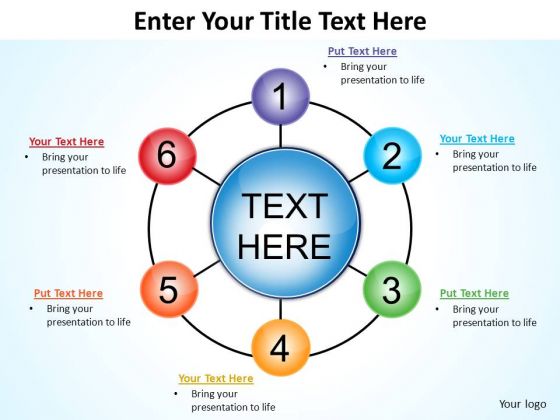 This graphic organizer is good for showing cyclesThis graphic organizer is good for showing cyclesM.  SpectrumsInclude key pieces of information on a spectrum (see examples below)                        1               2              3             4            5          Include key pieces of information on a spectrum (see examples below)                        1               2              3             4            5          Include key pieces of information on a spectrum (see examples below)                        1               2              3             4            5          TRIANGLEINTERACTION DESCRIPTIONINTERACTION DESCRIPTIONINTERACTION DESCRIPTIONA. Textbook ExamplesUsing the textbook, students will pull examples that the textbook gives for concepts and ideas stated in class.  Teacher will decide the number of examples needed as well as the concepts that should be used.Using the textbook, students will pull examples that the textbook gives for concepts and ideas stated in class.  Teacher will decide the number of examples needed as well as the concepts that should be used.Using the textbook, students will pull examples that the textbook gives for concepts and ideas stated in class.  Teacher will decide the number of examples needed as well as the concepts that should be used.B. Primary Source Analysis Students will read and annotate a primary source document provided by the teacher.  They then will be asked to summarize, reflect, or answer questions pertaining to the document.  Students will read and annotate a primary source document provided by the teacher.  They then will be asked to summarize, reflect, or answer questions pertaining to the document.  Students will read and annotate a primary source document provided by the teacher.  They then will be asked to summarize, reflect, or answer questions pertaining to the document.  C. Article AnalysisStudents will read and annotate an article provided by the teacher.  They then will be asked to summarize, reflect, or answer questions pertaining to the article.  Students will read and annotate an article provided by the teacher.  They then will be asked to summarize, reflect, or answer questions pertaining to the article.  Students will read and annotate an article provided by the teacher.  They then will be asked to summarize, reflect, or answer questions pertaining to the article.  D. Paraphrase notes Looking at the day’s notes, students will be asked to paraphrase their notes in a clear concise way.Looking at the day’s notes, students will be asked to paraphrase their notes in a clear concise way.Looking at the day’s notes, students will be asked to paraphrase their notes in a clear concise way.E. Constructed Response Students will be given a constructed response question and write an answer to that question.Students will be given a constructed response question and write an answer to that question.Students will be given a constructed response question and write an answer to that question.F. Opinion PieceStudents will write their point of view on the topic, using EVIDENCE from the lesson to support their opinionStudents will write their point of view on the topic, using EVIDENCE from the lesson to support their opinionStudents will write their point of view on the topic, using EVIDENCE from the lesson to support their opinionG. Corrections to an assignment Students will review tests or quizzes and write corrections according to the teacher’s specifications. Students will review tests or quizzes and write corrections according to the teacher’s specifications. Students will review tests or quizzes and write corrections according to the teacher’s specifications. H. BrainstormingStudent should fill the page with their thoughts and ideas on the topic, making as many connections between ideas as possible.   Similar to a “Brain dump”Student should fill the page with their thoughts and ideas on the topic, making as many connections between ideas as possible.   Similar to a “Brain dump”Student should fill the page with their thoughts and ideas on the topic, making as many connections between ideas as possible.   Similar to a “Brain dump”I. Additional ExamplesStudents provide other examples using their own ideas of the concepts that they learned in class.Students provide other examples using their own ideas of the concepts that they learned in class.Students provide other examples using their own ideas of the concepts that they learned in class.J. List of Review QuestionsStudents will create a mock quiz that includes a teacher decided number of questions.  Students will also include an answer key to each question.Students will create a mock quiz that includes a teacher decided number of questions.  Students will also include an answer key to each question.Students will create a mock quiz that includes a teacher decided number of questions.  Students will also include an answer key to each question.K. Review WorksheetThis will be a worksheet provided by the teacher. This will be a worksheet provided by the teacher. This will be a worksheet provided by the teacher. 